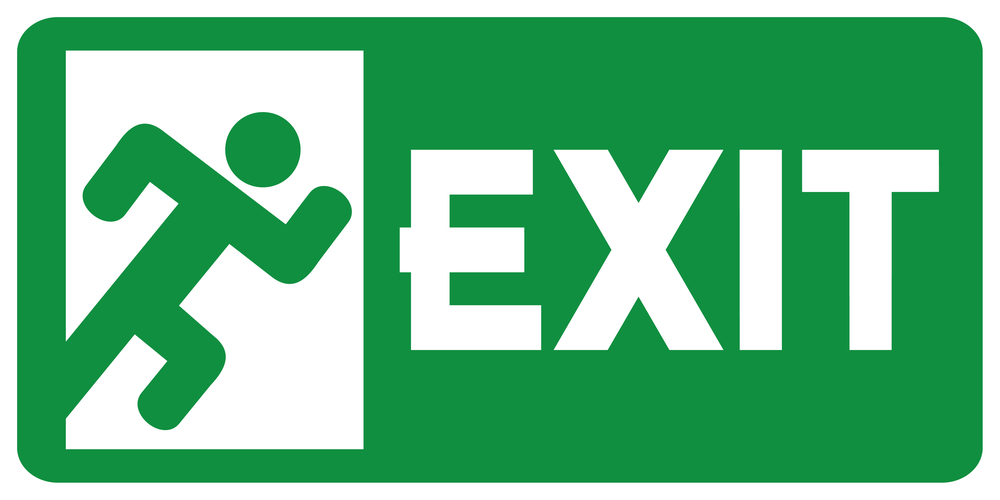 Write or draw a description of the 3 Do’s we learned in class today.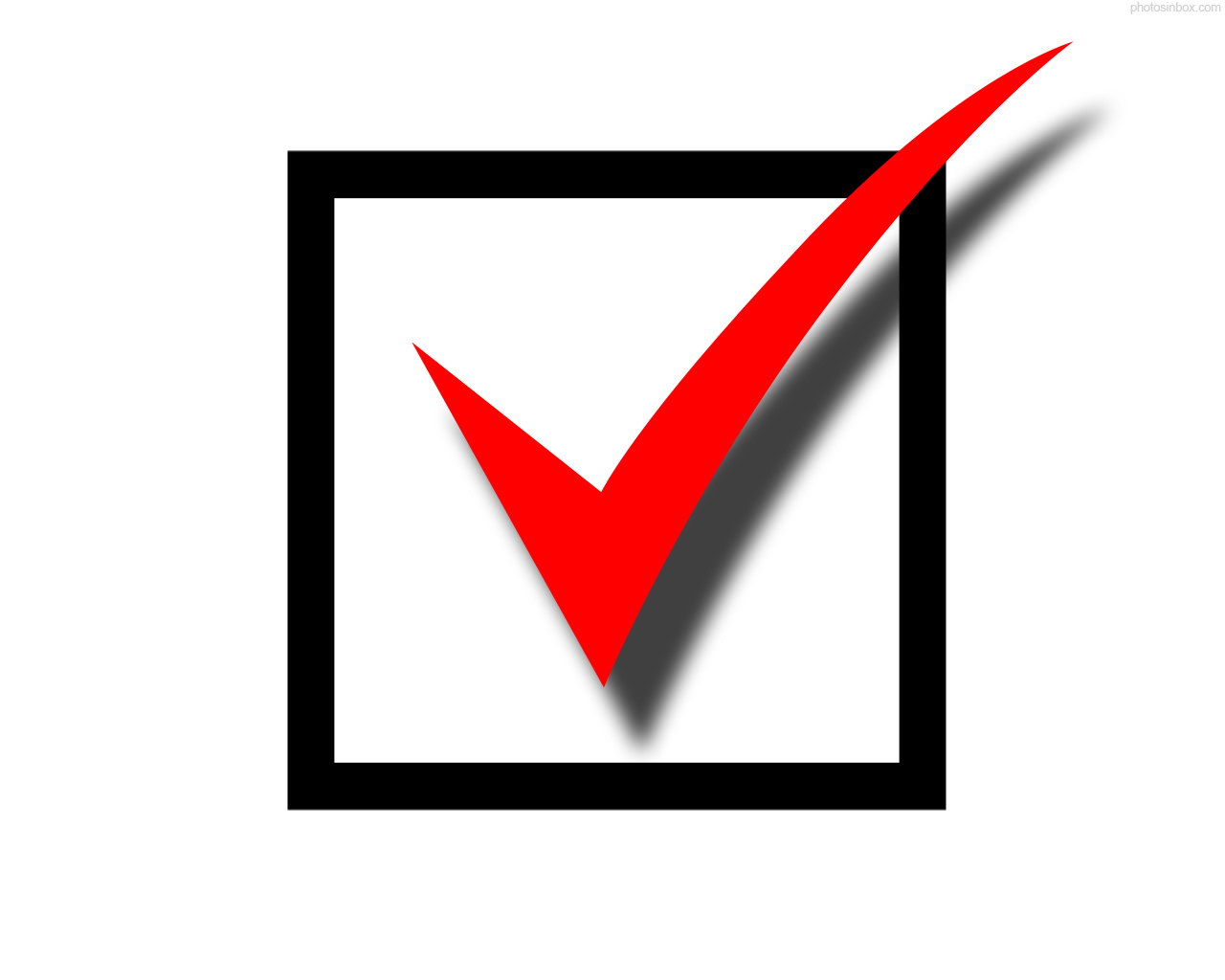 List contains phrases from all 3 Do’s from class. List contains a picture or graphic that directly relates 	to each of the Do’s.List is quick and easy to find on iPad.21st Century Lesson Cycle Template21st Century Lesson Cycle Template21st Century Lesson Cycle TemplateGrade:  7                                                                       Subject:  Trading InformationDay 2                                                                              Unit:  Social Thinking   Grade:  7                                                                       Subject:  Trading InformationDay 2                                                                              Unit:  Social Thinking   Grade:  7                                                                       Subject:  Trading InformationDay 2                                                                              Unit:  Social Thinking   Driving Questions:Can you trade interesting information with a peer?Can you find common interests with a peer?Driving Questions:Can you trade interesting information with a peer?Can you find common interests with a peer?Driving Questions:Can you trade interesting information with a peer?Can you find common interests with a peer?Outcomes: Students will learn some of the “Do’s” when trading information with their peers.Outcomes: Students will learn some of the “Do’s” when trading information with their peers.Outcomes: Students will learn some of the “Do’s” when trading information with their peers.Expected Time: 1x30 mins sessionsExpected Time: 1x30 mins sessionsExpected Time: 1x30 mins sessionsResources:PEERS ManualMaking Friends app (videos)White board and markers or computer connected to LCD on a word processorIndividual iPadsAir ServerResources:PEERS ManualMaking Friends app (videos)White board and markers or computer connected to LCD on a word processorIndividual iPadsAir ServerResources:PEERS ManualMaking Friends app (videos)White board and markers or computer connected to LCD on a word processorIndividual iPadsAir ServerLesson ProcedureLesson Procedure21st century skillsTeacher does (I Do): Day 2:  Review class list of “Don’ts” from Day 1.Share individual list of “Don’t” from their Ipads using Air Server. find, validate remember, understand  collaborate, communicate analyze, synthesize critical thinking evaluate, leverage create, publish citizenshipGroup work (We Do): Day 2: Two adults role-play trading information    the Do’s.Role plays adults having an interesting and appropriate conversation.  Note what skills they were using properly   the Do’s:  traded information, asked each other questions, answered own questions, shared the conversation. find, validate remember, understand  collaborate, communicate analyze, synthesize critical thinking evaluate, leverage create, publish citizenshipClass share (We Share):Day 2:Create class list of Do’s for Trading Information find, validate remember, understand  collaborate, communicate analyze, synthesize critical thinking evaluate, leverage create, publish citizenshipIndividual student work (You Do):Add Do’s to the list of Dont’s using words and pictures using a tool of their choice and saved on their iPads for easy future reference.  This is the final document – should contain both the Do’s and the Don’ts. find, validate remember, understand  collaborate, communicate analyze, synthesize critical thinking evaluate, leverage create, publish citizenshipLesson Wrap Up: Review key phrases of trading information (share information, ask questions,  answer your own questions and common interests), the Don’ts of trading information and the Do’s of Trading Information.Exit PassesChecklistsLesson Wrap Up: Review key phrases of trading information (share information, ask questions,  answer your own questions and common interests), the Don’ts of trading information and the Do’s of Trading Information.Exit PassesChecklistsLesson Wrap Up: Review key phrases of trading information (share information, ask questions,  answer your own questions and common interests), the Don’ts of trading information and the Do’s of Trading Information.Exit PassesChecklistsDifferentiation/Modification/Enrichment: Differentiation/Modification/Enrichment: Differentiation/Modification/Enrichment: Assessment:  Exit Pass identifying all the Do’s.Checklist for the Do’s.Assessment:  Exit Pass identifying all the Do’s.Checklist for the Do’s.Assessment:  Exit Pass identifying all the Do’s.Checklist for the Do’s.Teacher Reflection: Teacher Reflection: Teacher Reflection: 